Bezpečnost systému  MS Dynamics NAV  (základy)Datum			:			06.05.2013Autor			:			SkorkovskýPro			:			BPH_PIS1 MPH_RIOPOtevření databáze 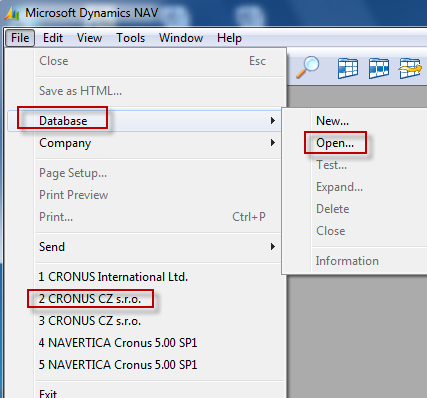 Naleznete kde se database.fdb nachází. Jméno database  může být změněno . Stjeně tak heslo nebo ID. Viz naše  ESF hesla a ID.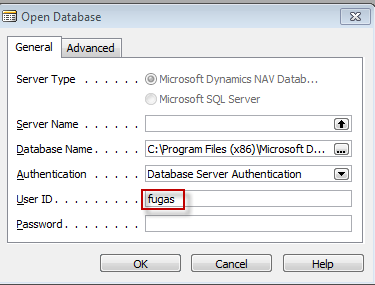 Otevřete firmu , kterých může být v jedné DB více 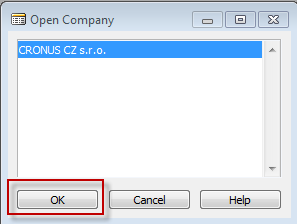 Tools->Security ->Roel, pravidla pro login DB a heslo 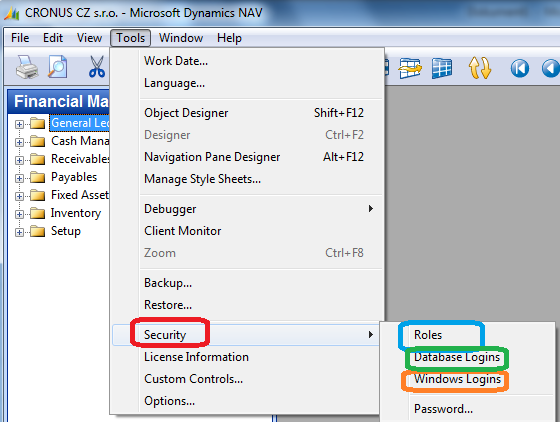 Zadáte :ID a jméno a heslo a případně datum expirace 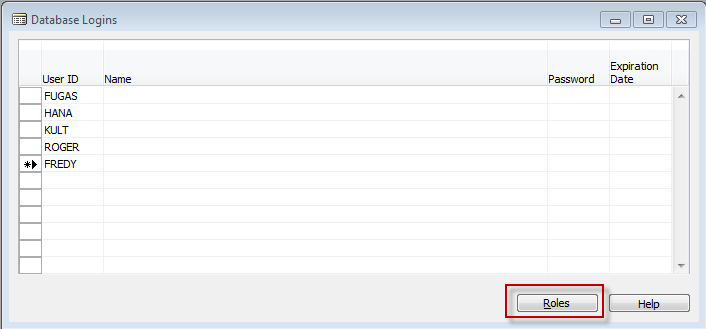 ID se přiřadí role , její jméno a případně společnost (firma)  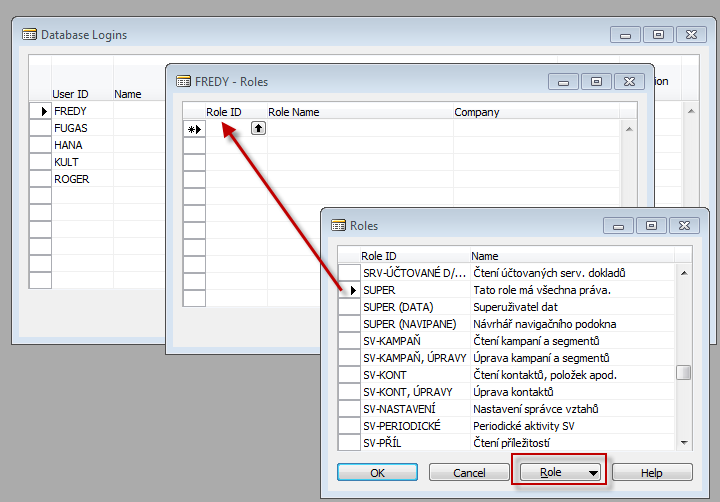 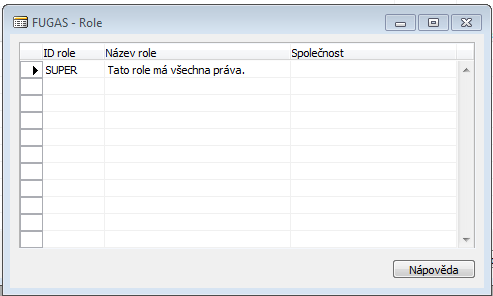 Každá Role má svá Oprávnění – viz obrázek předchozí obrázek kam se odtud  dostanete  s pomocí F6 z pole ID Role, tlačítka Role  a Oprávnění. Stejně tak přihlášení do databáze s pomocí hesla nebo s pomocí přihlášení do Windows 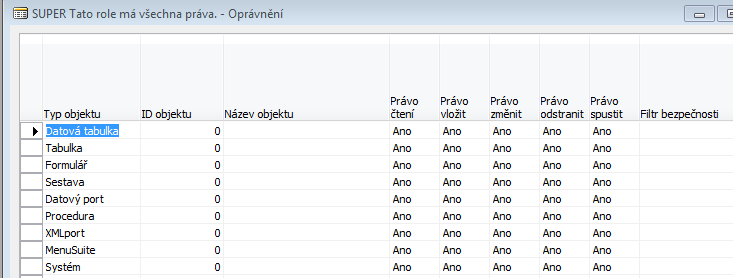 Na předchozí obrazovce je pět typů Oprávnění  pro každý objekt (tabulka, formulář, report, dataport apod.).  Jde o právo číst nebo vkládat, právo něco změnit nebo odstranit  a právo spustit (např. Repot jako je výsledovka nebo  cash flow).  Pokud  na výše uvedené  obrazovce  zvolíme Password , pak dostaneme možnost zadat nebo změnit heslo :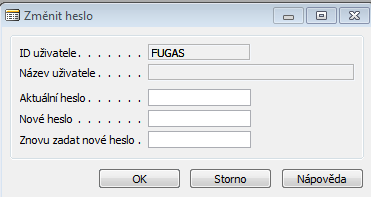 Z hlavního menu a submenu Správa nastavíme protokol změn :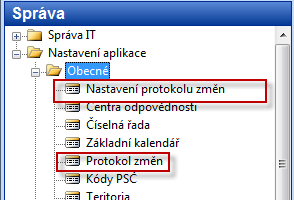 V nastavení se nastaví, zda monitorování změn bude aktivní a pak pro určitou tabulku a pole nastavím co chci monitorovat  (např. DIČ) 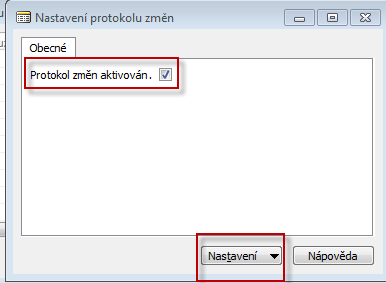 A v nastavení nastavíme monitorování pole DIČ v tabulce Zákazník (tabulka  č.18) a to s pomocí Symbolu pro výběr možnosti  (volby):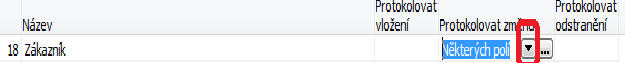 A s pomocí  druhého symbolu se třemi tečkami vybereme pole č. 86 DIČ :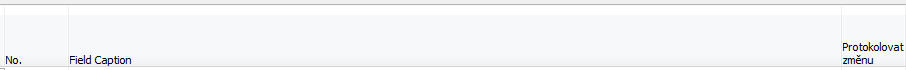 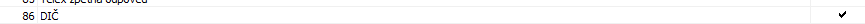 Změníme  na zákazníkovi  10000 DIČ: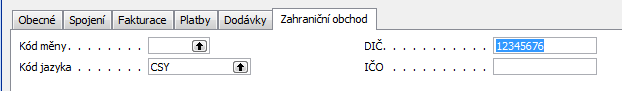 Odhlásíte  se (ukončete)  NAV  a znovu MS Dynamics NAV ho nastartujte a jděte do správy a Protokol  zněn (viz obr 10 tohoto cvičení). Dostanete   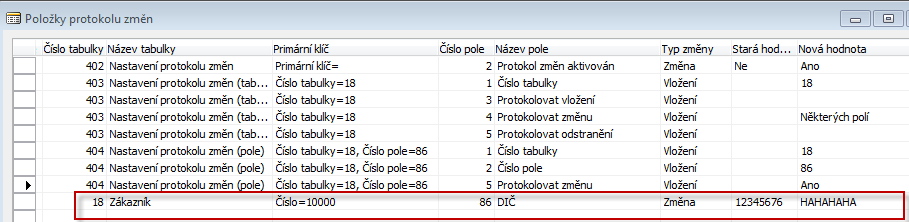 